INTERVIEW INTERNATIONAL : PTIT PIERROT A SAINT BARTHELEMYTon film préféré ?Arnaques crimes et botanique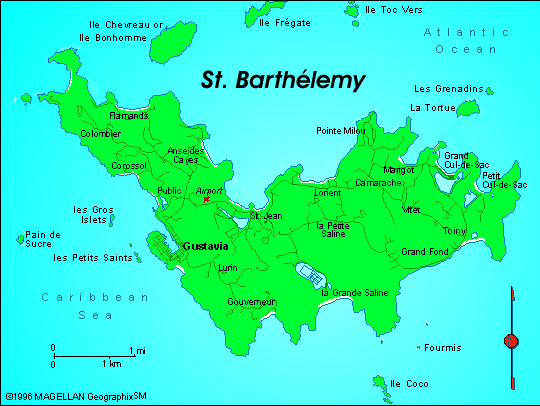  Ta lecture préférée ?So foot La voiture de tes rêves ? Porsche panamera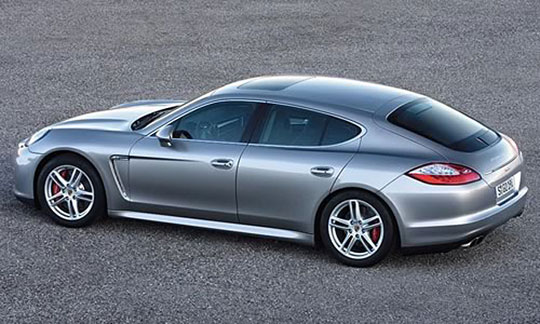  La femme de tes rêves ?Caro bien sûr (elle a vu le questionnaire …)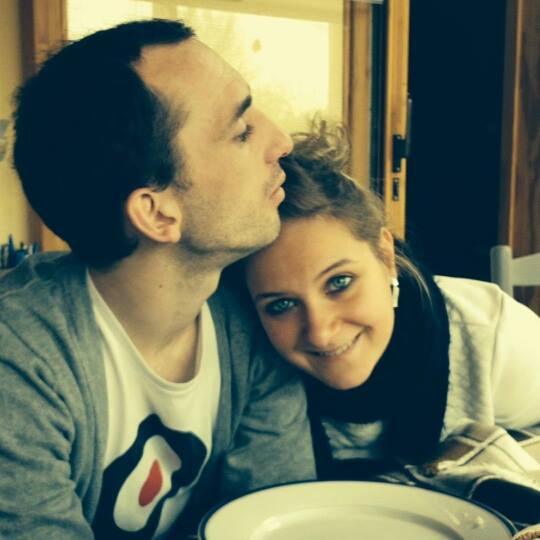 Ta destination de vacances rêvée ?  Saint barth !!!Ta boisson préférée ? Depuis peu le rhum Ma doudou ! L’émission télé que tu ne manques jamais ? CFC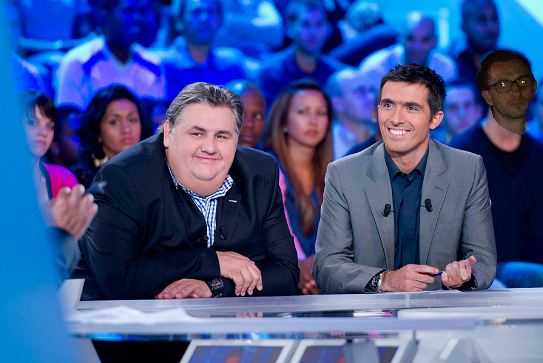 Ton rêve le plus fou ?Une partie de palet avec zlatan en doublette !!!Qu’est-ce que tu regardes en premier chez une femme ? Les yeux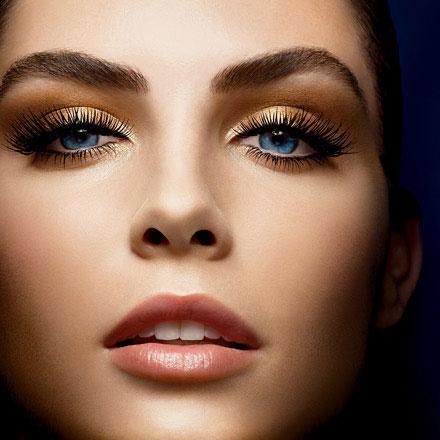 Ta devise ?Un dernier ? Pour la route !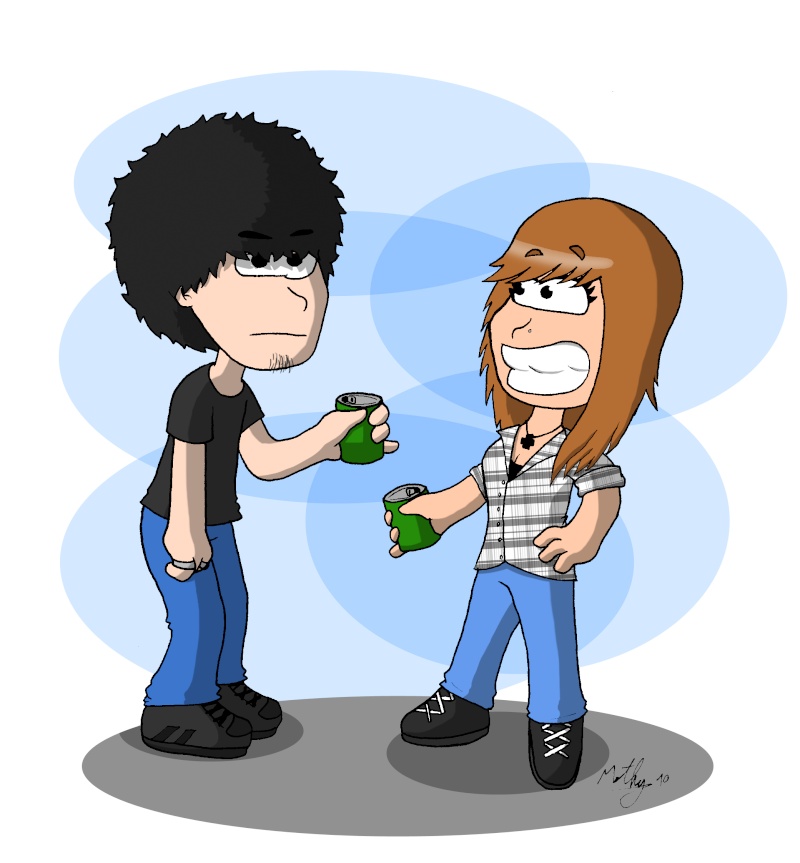 Ton club préféré ? PSGTon joueur préféré ?  Zlatan, Patrice Loko avant mais sa c’était avant !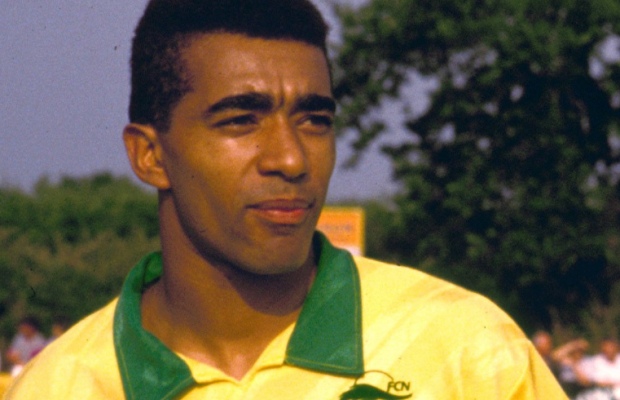  Le plus beau but de tous les temps ?Le dernier en tête james rodriguez contre l’uruguay a la coupe du monde !Le plus grand joueur de tous les temps ? Messi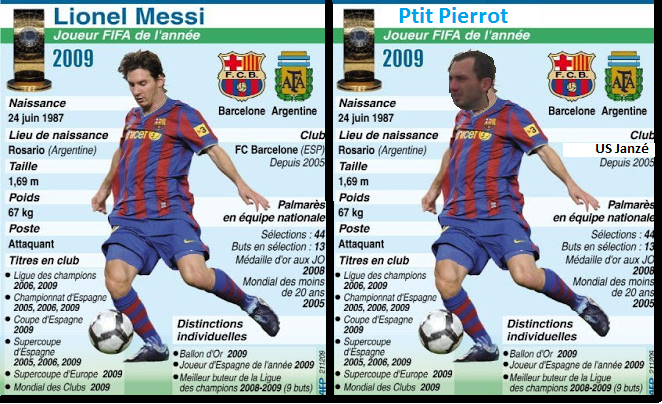 Tu étais où le 12 juillet 1998 ?A la maison avec les parents et grands-parents ! Un joueur de football qui t'agace ? Valbuena, Vercoutre Le plus beau stade de tous les temps ?Parc des Princes bien sûr ! L'entraîneur le plus talentueux ?Florent Maulave et sebastien guillot son adjoint !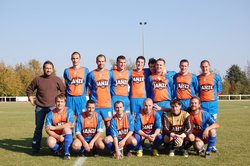 Ton équipe professionnelle idéale ?   Bernard lama                                                  lahm sakho tiago silva sergio ramos                                                               pogba verrati iniesta                                                                  figo zlatan messi ! Le plus beau geste technique du football ? Roulette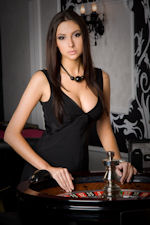  Passons à la vie du vestiaire...Ton petit surnom ? Pierrot, P’tit pierre Qui est le plus chiant de ton équipe ? Adou : il commente tout ce qu’il fait sur le terrain !!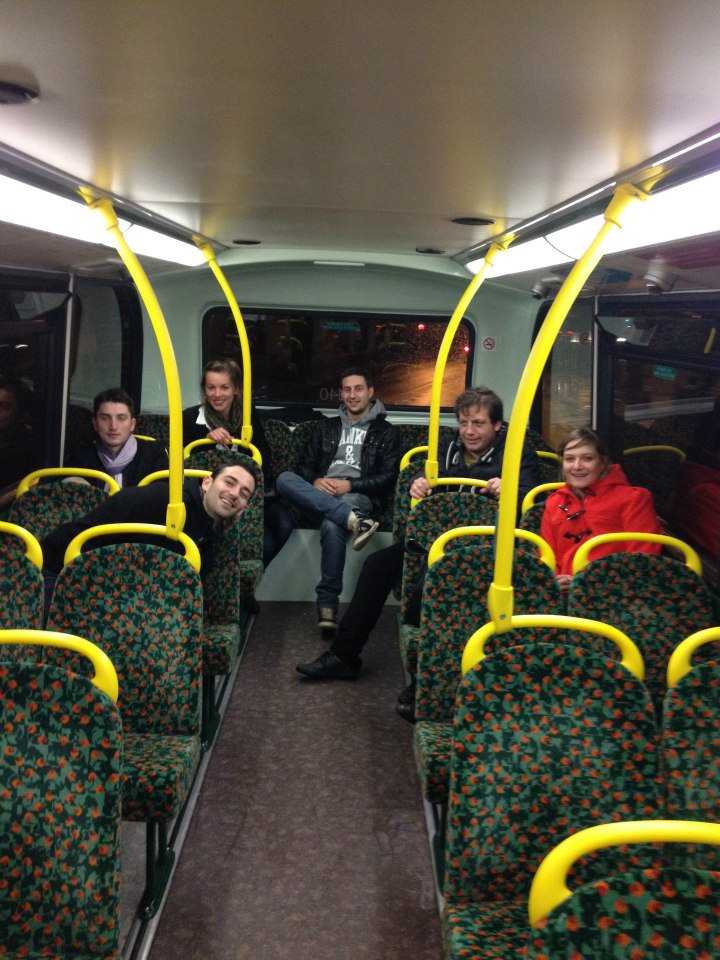 Le plus fayot ? David chaussée  (toujours son sac dans la voiture … ! )Le plus râleur ? Rotcho ( on se sait jamais pk .. il ronchonne ! ) et Maxime Jouan ( il a jamais assez le ballon) Le plus vantard ? Petit ponney (Après une large défaite il peut te raconter 15 fois le seul arrêt qu’il a fait dans le match !)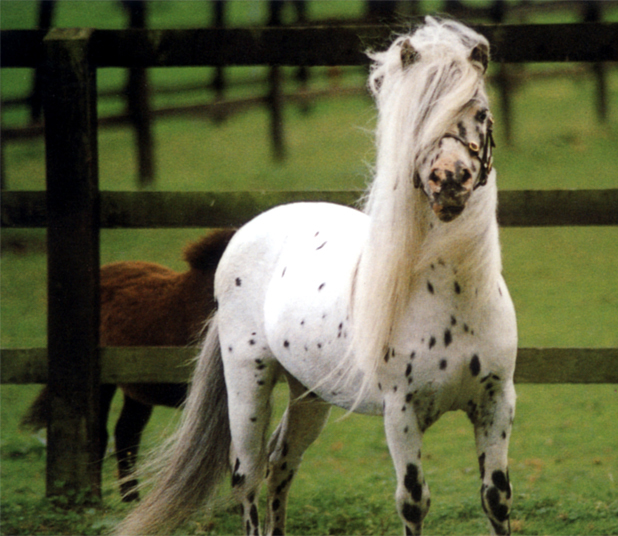  Le beau gosse du vestiaire ?Nicolas Laisne ! Le plus fêtard ? Manu Vallée bien sûr l’homme qui va en boite tout seul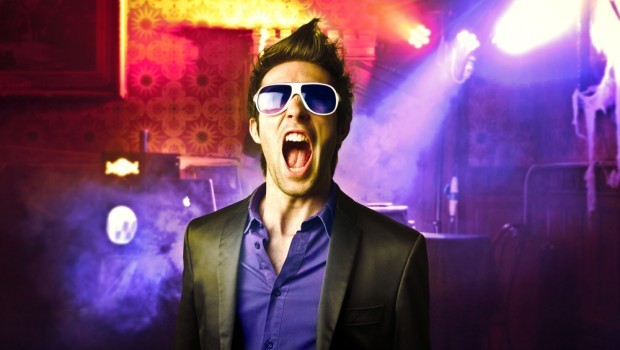  Le moins doué techniquement ? Maxime tatard (il connaît que le crochet !!)Le look le plus catastrophique ? Bebert et les tongs ! Le plus chambreur ? Sebastien Guillot, Maxime Jouan, Stéphane Hue …Le plus impressionnant sous la douche ? Le petit cul d’auré !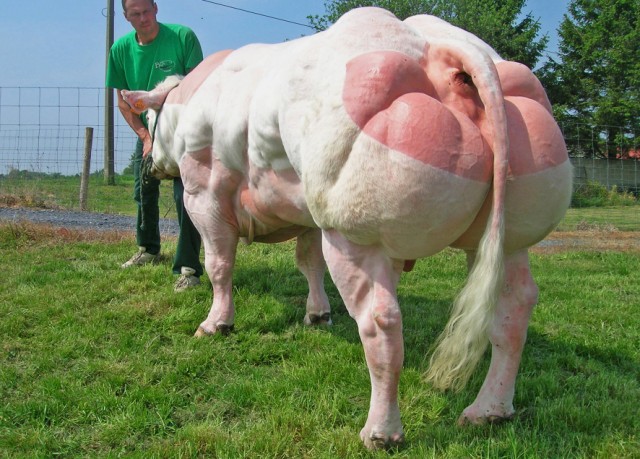 Celui qui a la plus belle gonzesse ?  Seeeb ! Celui qui se la pète le plus avec sa voiture ?  Seeeeb !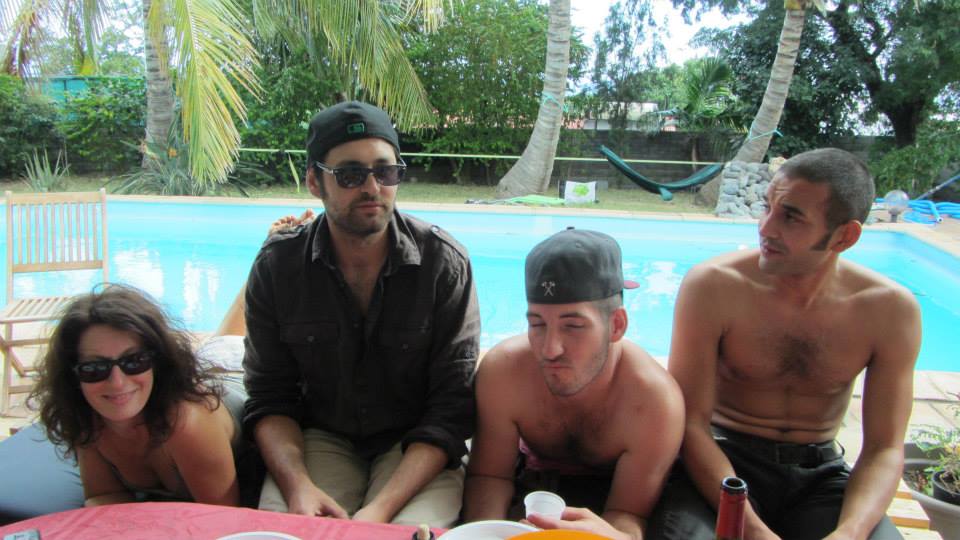  Le Ballon d'or du groupe ? Bastien Gallerand (l’ (homme qui peut jouer à tous les postes  de C en A …) Le "Ballon de plomb" du groupe ?  Maxime Tatard !! Débute sa carrière seniors en Coupe de France et continue en challenge 35 …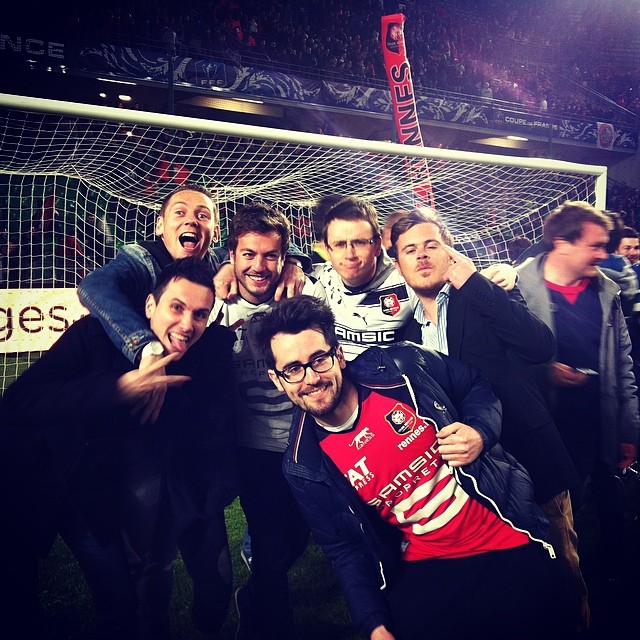 A toi le dernier mot  Bonne saison a tous !! N’oubliez pas de vous inscrire pour la choucroute sinon pas de Heineken !!